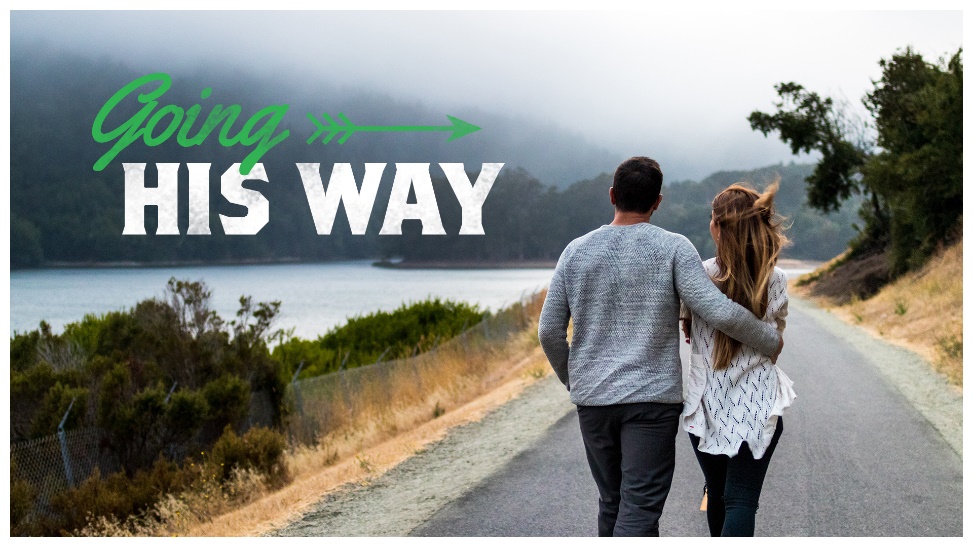 Going His Way“We Are Family” STUDY GUIDE Read Matthew 19:25 and 19:30.  In these statements, Jesus implies that we must have an undivided devotion to God. Besides God, to what kinds things does our culture encourage undivided devotion? Read Matthew 10:37-39 and Matthew 19:50. Now read 1 Corinthians 7:12-16.  Do these principals articulated by Jesus and by Paul seem contradictory? If not, how do you think they support one another?  Write a short prayer of petition for your natural family and for your church family. 